MOÇÃO Nº 429/2017Manifesta aplauso ao padre JOSÉ CARLOS PIZZONIA, ZEZINHO, pároco da Paróquia Nossa Senhora Aparecida, da Vila Aparecida, pela comemoração de 38 anos de ordenação presbiteral ocorrida no último dia 26 de maio.Senhor Presidente,Senhores Vereadores, CONSIDERANDO que, no último dia 26 de maio, o padre José Carlos Pizzonia, conhecido como Zezinho, completou 38 anos de ordenação sacerdotal;CONSIDERANDO que para celebrar a data foi realizada uma Missa de Ação de Graças, na Matriz Nossa Senhora Aparecida, com a participação dos fiéis paroquianos;CONSIDERANDO que o padre Zezinho foi ordenado no dia 26 de maio de 1979. Antes de vir para Santa Bárbara d’Oeste, onde está há 11 anos, ele dirigiu a Paróquia de São Joaquim, em Santa Gertrudes, e a Paróquia Sant’ Ana, em Rio Claro. Antes de ser ordenado diácono e depois presbítero, fez experiência pastoral na Paróquia São João Batista, em Capivari. Assumiu a paróquia barbarense em 2 de fevereiro de 2006;CONSIDERANDO que padre Zezinho fez sua formação presbiteral na Companhia de Jesus, tendo estudado na PUC do Rio de Janeiro (RJ). Fez experiência dos exercícios espirituais de Santa Ignácio de Loyola. Optou por ser padre diocesano e transferiu-se para a Diocese de Piracicaba, sendo acolhido por Dom Aníger Francisco de Maria Melillo.CONSIDERANDO que, desde sua chegada à paróquia, conquistou o carinho e admiração dos paroquianos, que abraçaram o padre em seus trabalhos desenvolvidos nas pastorais, movimentos, ações e inovações junto às comunidades nas celebrações, missas especiais e temáticas, eventos em favor das crianças, jovens e adultos, com pregação, cantos, orações e anúncio do Evangelho e Palavra de Deus;CONSIDERANDO que o padre Zezinho tem feito a diferença em suas celebrações, fortalecendo cada vez mais a fé do nosso povo.Por todas as razões aqui expostas, nos termos do Capítulo IV do Título V do Regimento Interno desta Casa de Leis, A CÂMARA MUNICIPAL DE SANTA BÁRBARA D’OESTE, ESTADO DE SÃO PAULO, aplaude o PADRE JOSÉ CARLOS PIZZONIA, ZEZINHO, responsável pela PARÓQUIA NOSSA SENHORA APARECIDA, pela comemoração do seu 38º aniversário de ordenação presbiteral ocorrido no último dia 26 de maio de 2017, encaminhando cópia da presente à Rua Calil Baruque, nº 452, Vila Linópolis, Santa Bárbara d’Oeste/SP, CEP: 13450-425.Plenário “Dr. Tancredo Neves”, em 26 de maio de 2.017.José Antonio Ferreira“Dr. José”                                                     -vereador-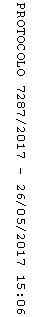 